Колонка редактораЗдравствуйте, дорогие читатели! Мы очень хотим, чтобы «Студенческая орбита» стала неотъемлемой частью нашего техникума и долгие годы радовала всех своими выпусками.Содержание номера:1. Адаптация студентов-первокурсников. 2. Разрешите представить: первокурсники 2017года. 3. Старшекурсники—первокурсникам. 10 советов и наставлений.4. В ногу со страной. О внеурочных мероприятиях, проводимых в техникуме.5. Литературная страница. Наши таланты. Председатель редакционного совета газеты ГАПОУ СО «Техникум индустрии питания и услуг «Кулинар» –директор техникума, кандидат социологических наук Феликс Галиаскарович Исламгалиев.Главные редакторы: преподаватель Перовская - Татьяна Ивановна 
и методист, заведующий музеем - Злобинский Виктор Александрович.Редакционная группа: Зам. директора по учебно-методической работе - Бугуева Людмила Валерьяновна и студенты техникума «Кулинар».Адаптация студентов-первокурсников в ТИПУ «Кулинар»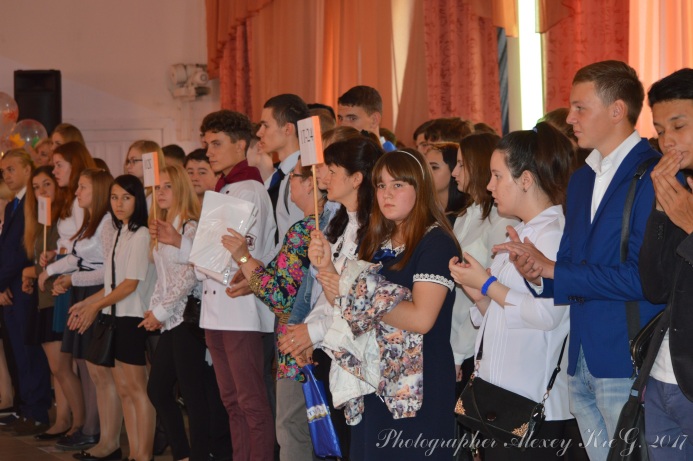 Перовская Т.И.,преподаватель Вчерашние школьники пришли 
в новое учебное заведение, они попали в новые условия жизни. Естественно, поменялся привычный ритм жизни, не оказалось взаимной поддержки товарищей, школьных учителей. Некоторые из первокурсников растерялись: их буквально придавили большие физические и психологические перегрузки. Еще бы, ведь школьные уроки по 40 минут поменялись на «пары», которые идут по полтора часа. В связи 
с этим свалилось много проблем, в частности, переживаний из-за неумения распределять время, из-за отсутствия привычки психологического саморегулирования, навыков самостоятельной работы, конспектирования 
и еще многого, многого другого. Если быть честным, то наши первокурсники трудно привыкают 
к техникуму, его учебной и внеучебной деятельности. Перед педагогическим коллективом и старшекурсниками встала задача: как помочь адаптироваться первокурсникам в новых условиях? Во-первых, всем стало ясно, что нужно устранить ощущение внутреннего дискомфорта и неприятную возможность конфликта со средой. Как это сделать? Классные руководители, администрация техникума, различные службы корректно и тактично  проводят беседы со студентами-первокурсниками о выборе профессии, ее профессионально значимых качествах, о саморазвитии личности. На уроках и классных часах преподаватели техникума работают над освоением культуры умственного труда, культуры привычки, культуры общения, культуры поведения. В нашем учебном заведении специально планируется система мероприятий, способствующих адаптации первокурсников к новым условиям обучения в техникуме. Так, например, традиционно 30 августа проводятся встречи классных руководителей со студентами и их родителями, 1 сентября проходит праздник «День знаний», по окончании которого группы остаются для знакомства. Проходят собрания академических групп после первой недели учебы. «День первокурсника» проводится ярко и торжественно, он максимально подводит студентов к выбранной профессии, знакомит 
с историей техникума, выпускниками, прославившими его. Студенты – старшекурсники вовлекают первокурсников в студенческую жизнь для того, чтобы первокурсник абсолютно адаптировался к условиям обучения 
в техникуме и чувствовал себя уверенно и свободно. Активисты приглашают участвовать в волонтерском движении, выступать в спортивных соревнованиях, сотрудничать в студенческой газете. Старшекурсники проводят мероприятия на сближение и коммуникабельность. Они обеспечивают занятость студентов, предоставляют альтернативные источники радости, возможности активного препровождения времени, проявления себя.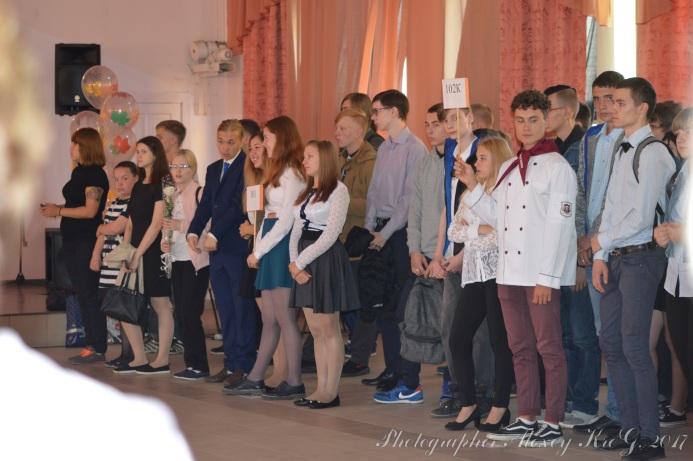 Актуальным направлением по адаптации студентов-первокурсников является такое направление, как работа с иностранными студентами. Педагогический коллектив, студсовет помогают студентам-иностранцам лучше познакомиться 
с городом, приглашая их в музеи, на экскурсии, выставки. Помогают завести друзей, провести досуг, развить таланты. По нашему мнению, важно показывать иностранным студентам нашу доброжелательность и заинтересованность, чтобы впоследствии они могли свободно обращаться к педагогическому коллективу, к классным руководителям, студентам-активистам. Более того, умение строить отношения с людьми другой культуры, другой среды обитания, традиций, мировоззрения очень полезно для будущих специалистов: повара должны обслуживать людей разных национальных культур. Данные мероприятия  представляются нам эффективными, поскольку включают в себя разнообразные виды деятельности, направленные на психологическую, профессиональную и учебную адаптацию студентов-первокурсников. 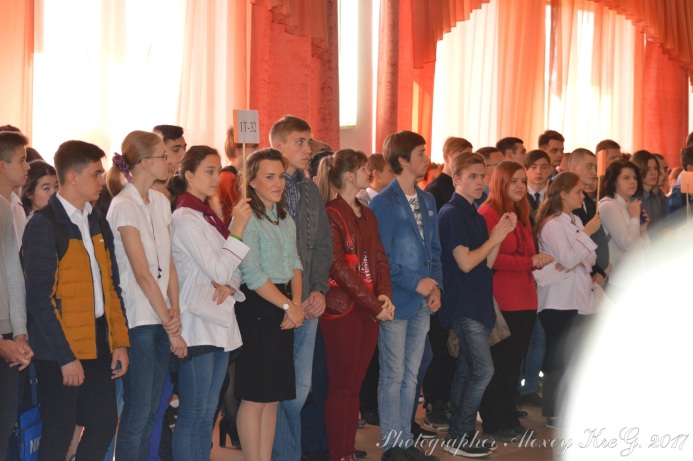 Разрешите представить: первокурсники 2017 года.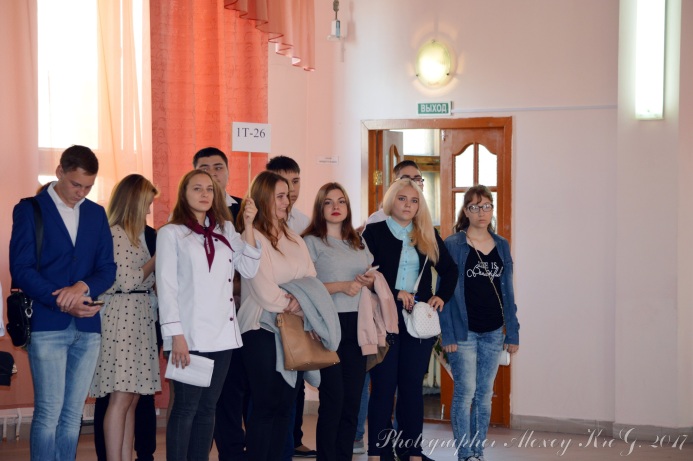 Прошло уже больше месяца с того момента, как вчерашние школьники погрузились в совершенно новую обстановку, отличающуюся от привычной школьной жизни. Своими впечатлениями и ощущениями 
о первых месяцах учебы в техникуме новоиспеченные студенты поделились с корреспондентами нашей газеты.Филиппов Дмитрий, гр.103: Деловой стиль одежды нам очень нравится, ведь приятнее разговаривать с человеком, у которого презентабельный вид. Привлекает также наше внимание форма студентов: белоснежная одежда 
с высокими колпаками, галстуками. У нас пока нет такой формы, и мы провожаем завистливым взглядом ребят, которые идут на занятия 
в лаборатории. Пока я ни разу не пожалел о сделанном выборе, поступив 
в «Кулинар». Надеюсь, что так будет 
и дальше. Жолобова Ангелина, гр.103: Хочется сказать большое спасибо преподавателям техникума. Мне как-то легко и просто здесь учиться, так как самые трудные вещи наши наставники преподносят понятно 
и ясно. 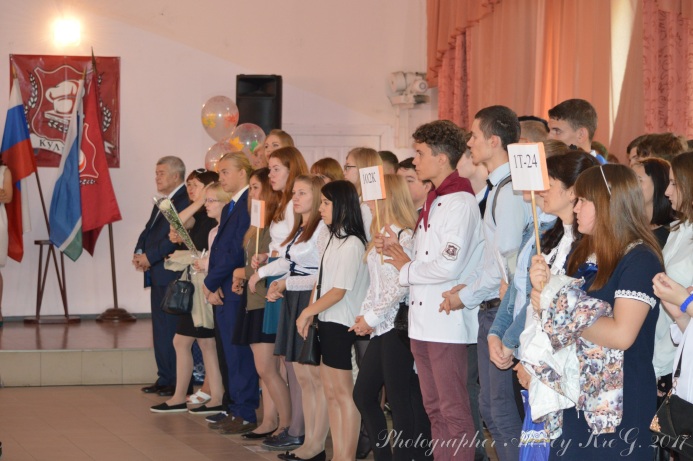 Дмитриев Илья, гр.103: Огромным плюсом для меня является то, что можно заниматься спортом в рамках учебы. Я занимаюсь баскетболом 
в секции и думаю принять участие в спортивных состязаниях по баскетболу. Говорят, что студенческая жизнь самая счастливая и веселая. Уже верю в это утверждение. Солоухин Павел, гр.102-К: Попав в техникум, снова почувствовал себя первоклашкой, ищу аудитории, преподавателей, кругом незнакомые лица. Хорошо, что здесь атмосфера доверия и поддержки. Старшекурсники, подсказывают, направляют, преподаватели – поддерживают. И это хорошо.Семенов Владимир, гр.102-К: В техникуме очень жесткий контроль посещаемости. Я понял: здесь уделяется внимание каждому студенту.Мехтиев Руслан, гр.1Т-32: Меня искренне порадовало то, что техникум дает возможность получать образование людям с ограниченными возможностями здоровья. Я видел слабослышащих студентов. Лично для меня -- это показатель гуманности, внимания и доброты со стороны руководства техникума. Штомпель Наталия, гр.1Т-25: Самое теплое и уютное место 
в техникуме – столовая. Здесь всегда вкусно, а главное недорого накормят, потому со звонком на большую перемену мы всей группой не идем, 
а бежим в столовую. Там такие вкусные кулебяки! Благодаря хорошему обслуживанию чувствуем себя как дома. 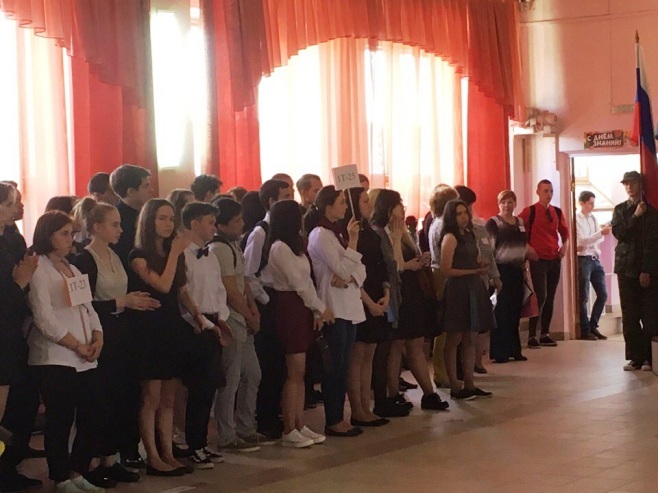 Дудина Елизавета, гр.1Т-25: За месяц учебы мы осмотрели все просторы нашего учебного заведения, узнали все важнейшие точки, куда надо регулярно заходить всем студентам, хотя бы для того, чтобы не завалить экзамены: это библиотека, компьютерный класс, лаборатории. В эти аудитории мы заходим с каким-то придыханием. Главное, все удобно, все рядом. Орлова Александра, гр.1Т-24: Мне нравится, что во время большой перемены во дворе техникума  собираются студенты разных курсов. Можно завести новые знакомства, услышать вести с уроков, веселые истории из жизни учащихся. Меня радует хорошая атмосфера: старшекурсники не заносчивы, держатся спокойно и даже дают полезные советы нам, первокурсникам. Еще собираемся все вместе в актовом зале, если проводится большое мероприятие, тогда поднимается настроение и даже гордость оттого, что я здесь учусь. Марков Сергей, гр.Т-24: Обучаясь в техникуме, почувствовал себя серьезнее, старше. Наверное, это оттого, что обращение к нам, первокурсникам, со стороны преподавателей уважительное «на Вы». Это обязывает подходить ко многим вещам обдуманно 
и взвешенно, быть взрослее что ли. Единственный недостаток — это бесконечные переходы с одной площадки на другую.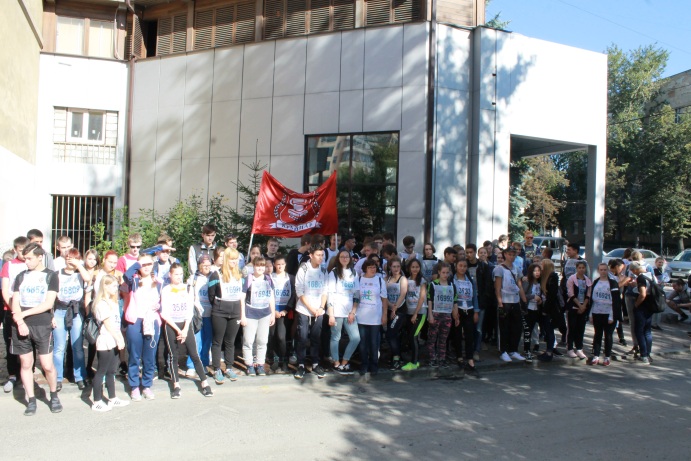 Усольцев Александр, гр.1Т-25: За небольшое время обучения 
в техникуме я получил массу хороших впечатлений, радостей. Все они связаны с чем-то новым: с новыми друзьями, преподавателями, аудиториями, предметами, например, новые предметы: МДК. Микробиология, Физиология. Предметы довольно серьезные, но интересные. Я понимаю, что они мне нужны в овладении будущей профессией, потому стараюсь во все вникать. Техникум лучше школы на все 100%.Елисейкина Анна, гр.1Т-24: Мне нравится внеучебная жизнь в техникуме. Столько клубов, кружков! Лично я хочу заниматься фото-видеотехникой, искусством. Люблю рисовать, готовить. Совершенно не жалею, что попала сюда, попрощавшись с медицинским. Приходько Сергей, гр.1Т-24: Я очень люблю наш техникум!!Перепелица Сергей, гр.Т-24: Я пришел сюда научиться готовить, стать профессионалом своего дела. Хочется быстрее участвовать в соревнованиях и конкурсах по кулинарному искусству.Редактор: Дорогие первокурсники! Нас радует, что к нам пришли активные, творческие ребята. Многие участвовали, обучаясь в школах, 
в спортивных соревнованиях, конкурсах, олимпиадах. Имеют грамоты, благодарственные письма. К выбору профессии подошли обдуманно. Сегодня главное для вас — саморазвитие. В нашем техникуме открыты для вас все двери: участвуйте в студенческом самоуправлении, посещайте интересные семинары, выступайте в творческом коллективе «Дубль». Не забывайте про свои способности, увлечения, живите интересно, любите, радуйтесь всему, что окружает вас! Поздравляю всех с тем, что поступили к нам. Теперь ваше будущее в ваших руках, а для того, чтобы оно было счастливым и перспективным, используйте на все 100% творческие способности. Удачи!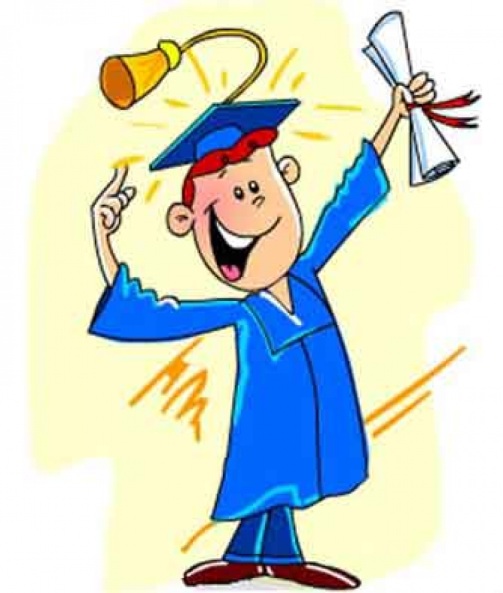 Старшекурсники -- первокурсникам. 10 советов и наставлений.Совет 1.Сырникова Валентина: гр. 208.: Поздравляем! Первокурсник, ты поступил! 
В комплекте со студенческим билетом ты получил ответственность, самостоятельность, серьезность и возможность «вылететь» из техникума при условии, если расслабишься, обленишься, отстанешь от сокурсников. Об этом никогда не забывай! Совет 2.Камзолова Екатерина, гр.302: Главное, ничего не бойся. Ты не единственный первокурсник в здании, которого пугают длинные коридоры, кабинет директора, кабинеты учебной части. В первые дни учебы умей слушать и слышать, что тебе говорят. Обязательно обменяйся контактами с ребятами: что-то не понял, ребята подскажут.Совет 3.Кагукин Андрей, гр.301: Общайся, будь коммуникабельным! Не забивайся в угол. Забиться в угол, спрятаться в скорлупу, уйти в себя — плохая тактика. Обязательно найди общий язык с ребятами 
и преподавателями. Увидишь, насколько проще и интереснее станет учиться.Совет 4. Семидоцких Степан, гр.202: Первокурсники, то что вы закончили школу, вовсе не означает, что сейчас можно передохнуть и проще относиться к учебе. Заработайте сначала репутацию, хотя это совсем непросто, и потом репутация начнет работать на вас.Совет5. Колесов Илья, гр.302:Первокурсник, ни в коем случае не задавайся, не надевай на себя маску лидера, не имея на то основания. Коллектив не любит высокомерных, презрительно-надменных, с чувством холодного превосходства личностей.Совет 6. Десятков Иван, гр.301: Советуем посещать лекции, а не отсиживаться в столовой, в коридорах, в раздевалке. Ты студент, значит, должен учиться. Причем учиться тут же, на уроке. Помни, что на занятиях преподаватели дают те знания, которые закрепляются на практических 
и лабораторных. К тому же преподаватель тебя запомнит. Это уже хорошо, тебе будет лишний плюсик. Совет 7. Ягодин Михаил, гр.301: Хорошо помни частицу не. Во-первых, она пишется отдельно, а во -вторых, выводит на отдельный, указывающий на запреты разговор, например: 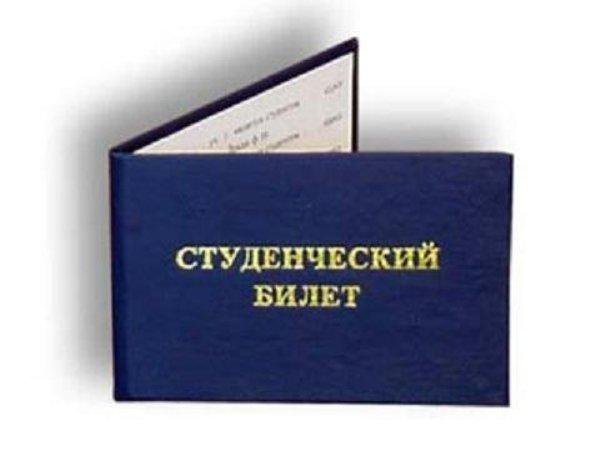  не хами преподавателю  не груби, не пререкайся с ним,  не прогуливай уроки, не опаздывай,  не носись по коридорам, не сиди на галерке,  не надевай наушники,  не копайся в телефоне,  не одевайся вызывающе,  не мусори.Совет 8.Тарицына Александра, гр.208: Приходите в техникум красиво 
и опрятно одетыми. Желаю вам всегда выглядеть свежими и чистыми, легкий парфюм не помешает, но только легкий!Совет 9.Летучая Елена, гр 208: Первокурсник! Следи за культурой речи. Противно, когда слух оскорбляет ненормативная лексика. Грубость, жаргон – первые признаки невоспитанности и необразованности. Совет 10. Быковец Дарья, гр.202: Ты вступил во взрослую жизнь, и не путай толерантность, которая тебя окружает, со вседозволенностью. Не переходи на откровенную наглость, просто не допускай ее. В нашем техникуме приветствуется скромное, примерное поведение.  Таким образом, дорогие первокурсники, сегодня от вас требуются не только знания, но и инициативность, активность, участие во взрослой жизни, способность принимать правильные решения в трудной ситуации. Приветствуется культура поведения и общения. А пока редакция газеты спешит поздравить вас с наступающим студенческим праздником ДНЕМ ПЕРВОКУРСНИКА! В ногу со всей странойКаждый студент техникума знает, что внеучебная работа развивает 
и воспитывает личность, формирует потребность в постоянном саморазвитии, самореализации физических и духовных сил. Важной стороной этой работы является участие молодежи в массовых мероприятиях патриотического и нравственного направления. 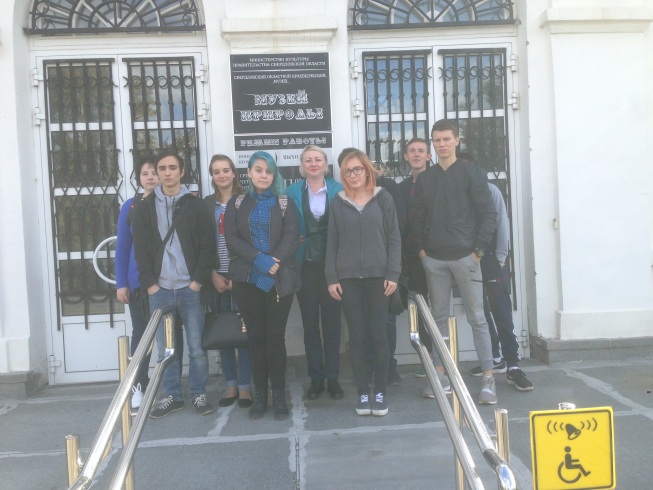 Так, в начале октября студенты первого курса под руководством Дмитрия Николаевича Переверзева посетили Учебный военный центр УрФУ, познакомились с оружием времен Великой Отечественной войны, 
с масштабными операциями того времени, с «верными сынами Отечества», героями Советского Союза. Главный смысл экскурсии — будущее необходимо строить на прочном фундаменте, и такой фундамент — патриотизм, его воспитание в молодежной среде.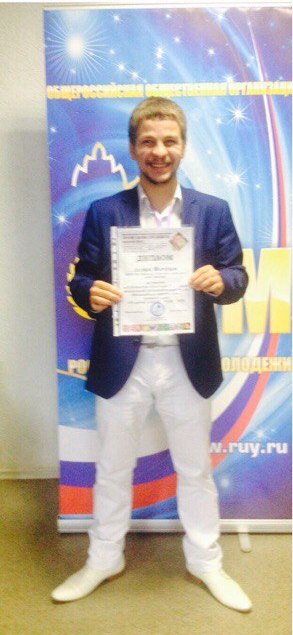 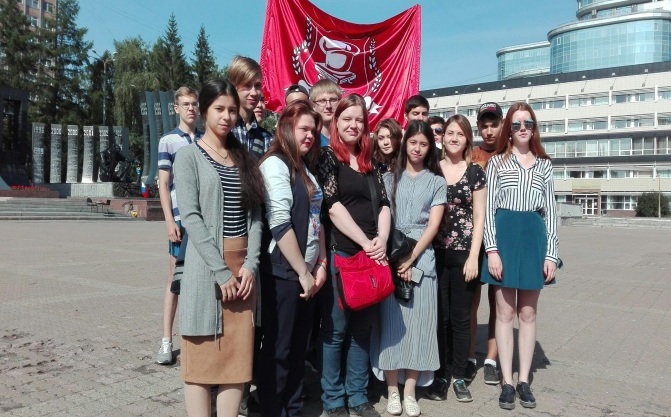 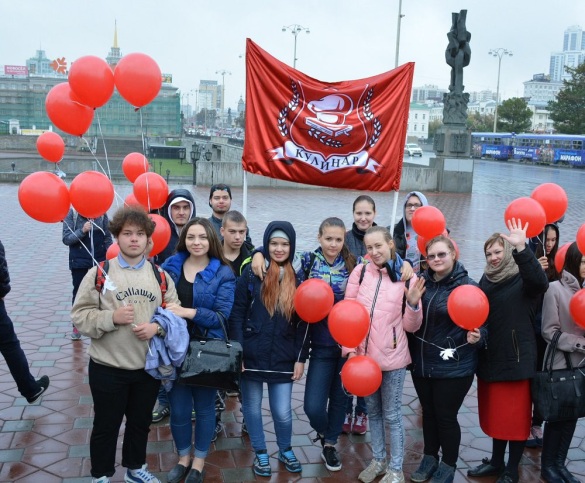 Как известно, 3 сентября в день памяти жертв Беслана, 
в городах России возлагаются цветы, проходят конкурсы чтецов, проводится День солидарности в борьбе 
с терроризмом. В этот день студенты из группы 1Т-40 тоже возложили цветы, почтили память погибших школьников. Студенты знают и другую дату 22 сентября -- Международный День Мира. В этот день люди из разных стран запускают 
в небо сотни воздушных шаров с белыми бумажными голубями. В 32 городах России запускаются символические голуби мира. Ребята из группы 1М-9 Елена Костоусова и Егор Крысанов тоже приняли участие в данном мероприятии. Побывали на флешмобе «Голубь мира», запустили в небо свои шары. А 22 сентября студент этой же группы Лозин Максим выступил в Молодежном фестивале патриотической песни «Беспокойная юность моя». Поддержать Максима пришла вся группа. Единение, сплочение молодежи – важный залог их нравственного становления. В течение октября все студенты техникума с классными руководителями посещали современный виртуальный музей «Россия — моя история». Сенсорные экраны, виртуальные панели воссоздают исторические картины, которые показывают прошлое России. Нестандартные способы представления исторического прошлого страны вызывают всеобщий восторг молодежи. 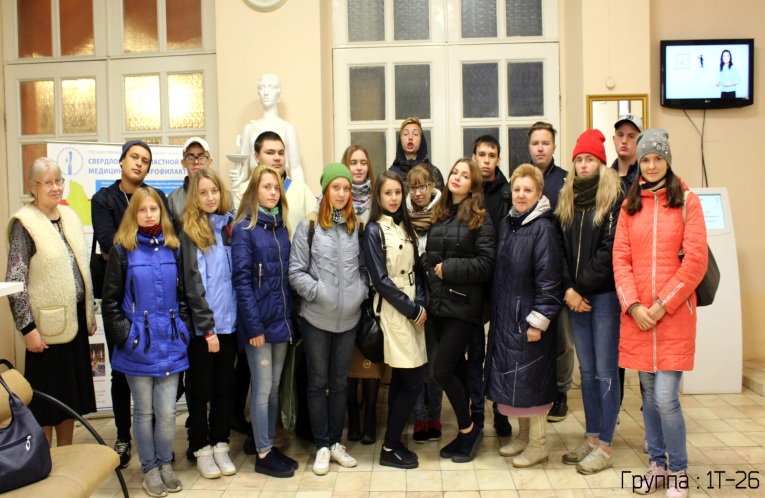 Сегодня можно смело рассказывать о сплоченном, дружном коллективе группы 1Т-26, которой руководит Любовь Николаевна Пузанова. Так, 1 сентября 2017г. в День трезвости группа посетила Свердловский областной музей истории медицины, находящийся по адресу: ул. Карла-Либкнехта 8б, прослушала интересное сообщение экскурсовода Сахчинской Маргариты Григорьевны, рассмотрела различные экспонаты. Экскурсовод показывала медицинские приборы/инструменты XIX и XX веков, которыми пользовались медики нашей страны, и подробно о них рассказывала. Студенты узнали о народной медицине, как она развивалась и как открывались первые госпитали при заводах. Узнали об изобретениях врачей, о подвигах по спасению людей. 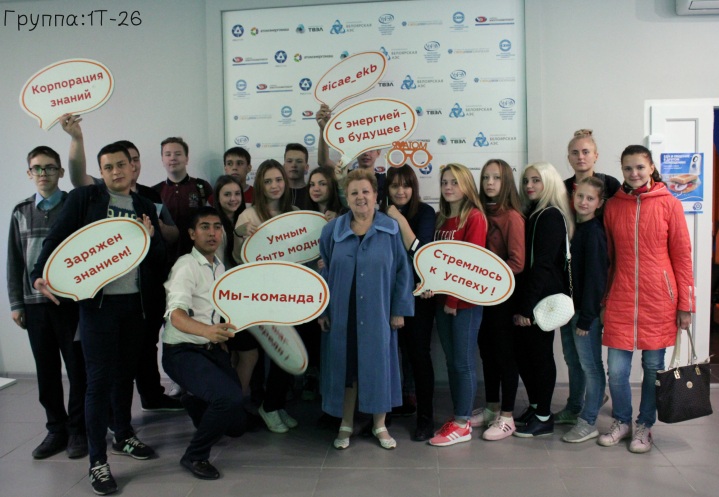 В этот же день в музее был показан фильм о страшном вреде алкоголя, истории алкоголизма, начиная с древней Руси, о том, как борется страна с этим пагубным явлением сегодня.Эта же группа 19 сентября посетила Информационный центр атомной энергетики Уральского регионального государственного экономического университета. Студенты посмотрели документальный фильм о радиации 
в природе, сыграли в игру по сюжету фильма. Ребята смогли узнать 
о наличии радиации в их телах. Таким образом, студенты техникума во внеучебной работе ориентируются на события, происходящие в нашей стране, при этом всегда чувствуют ритм времени. Активная общественная работа помогает им разбираться 
в общественных процессах и отношениях, достигать успеха в определенной жизненной ситуации. Процесс патриотического и нравственного воспитания осуществляется во всех звеньях внеучебной работы. Главным началом патриотического, нравственного воспитания личности, несомненно, является сама страна плюс образовательная среда. 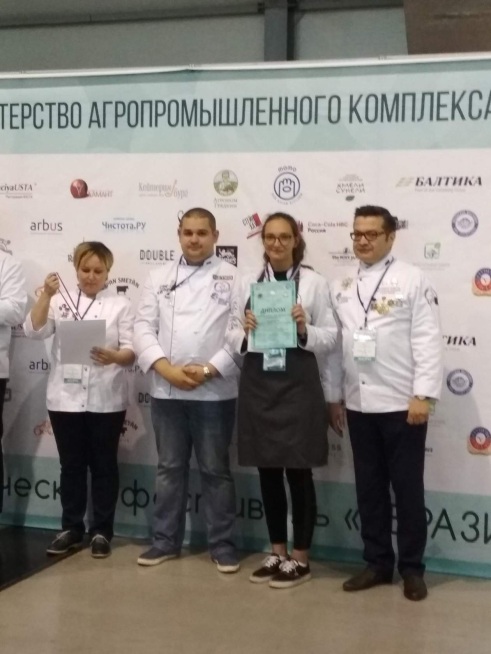 Это интересноСтудентка гр.304 Анна Исаева приняла участие в Гастрономическом фестивале «Евразия – Фест» 
и стала бронзовым призером III Областного молодежного конкурса по кулинарии и сервису 
в номинации АРТ - класс «Сладкий стол». Поздравляем!!!Литературная страница =В техникуме уделяется большое внимание безопасности жизнедеятельности учащихся. Каждый год в сентябре проводится месячник по ОБЖ. Желающих продемонстрировать свои таланты в конкурсах по данному предмету становится все больше. Грамоты — своего рода бонусы — хочет получить каждый. В этом году I место в конкурсе сочинений получила Тарицына Александра, группа 208. Ей удалось в стихотворной форме рассказать о работе пожарных, людях, самоотверженно шагнувших в огонь:Человек-геройГород в страхе задрожал, 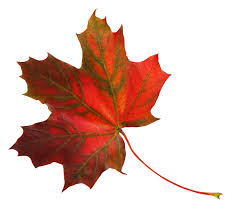 Весь район гремит: «Пожар!»Дом жилой пятиэтажныйЗагорелся, как бумажный. Быстро, сильно, несомненно,Дымом крылся он мгновенно. Шум на улицах поднялся.Дом все пуще загорался. Слышно, как кричит сирена.Мчится красная машина И везет с собой отряд Сильных, смелых, как солдат. Команда опытных пожарных, Мужественных и отважных,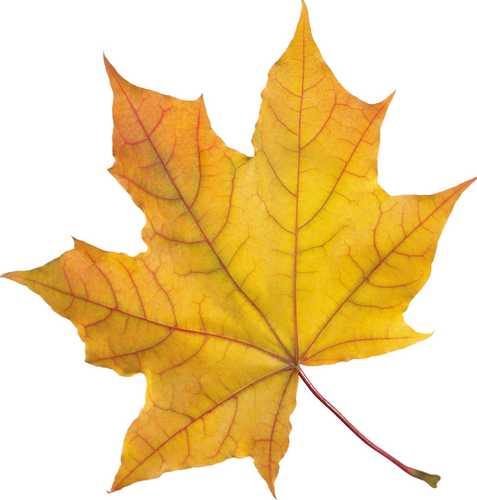 Стала жителей спасать И пожар атаковать.Начался опасный бой, На огонь пошли водой. Но случилось вдруг такое, Что не даст людям покоя.Грянул пламенный палач, Вызывая горький плач.Он почуял шум воды И прибавил силы тьмы, Стены дома полыхнули,Словно молния сверкнули,Пострадавших круг людей Напугав еще сильней. Молодая мама плачет:В доме том остался мальчик. Там, на третьем этаже. 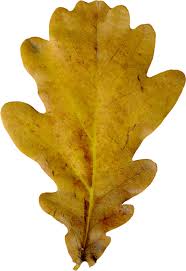 У окна стоит уже. Но поймать не удается—Много риска, разобьется. Вдруг окно закрыло пламя. Плохо стало бедной маме. Ее сын исчез в огне, В ярко-красном полотне, Три пожарных взяли шланги И распределили фланги. А четвертый, самый смелый, В дом пробрался он умело, И этаж за этажом Он бежал за малышом. Среди зыбких стен и дыма Отыскал того он сына. Ребенка на руки поднял, 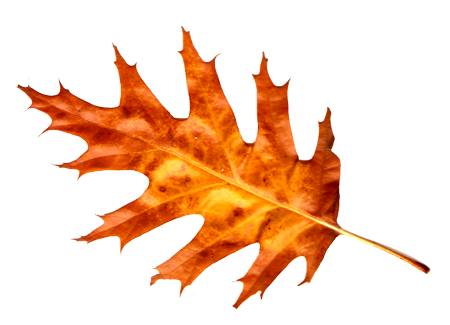 Успокоиться сказал. Малыш прижался к его шее. Вдруг упала батарея. Наш спасатель не стоял. Он дитя спиной прижал.И атаку отразил.Кончился безумный бой. Пожар склонился пред водой. Люди радостно запели,Одолеть пожар сумели.Всех спасателей хвалили, Смельчака благодарили.Благородство, честь, отвага И в глазах ни капли страха. Встал за жителей горой Наш пожарный — человек-герой. Шитыка Артем, студент II курса, гр.202 любит спорт, обожает уроки физической культуры, которые ведет Игорь Михайлович Кондратьев. Своему преподавателю Артем посвятил следующие стихи: Любимому наставнику.Ведь есть средь нас Такие золотые люди, Которые заботятся о нас И не дают скучать в науке. Для нас спорт, как литература, Там строго все, и никакой халтуры, И все же она наша, физкультура. 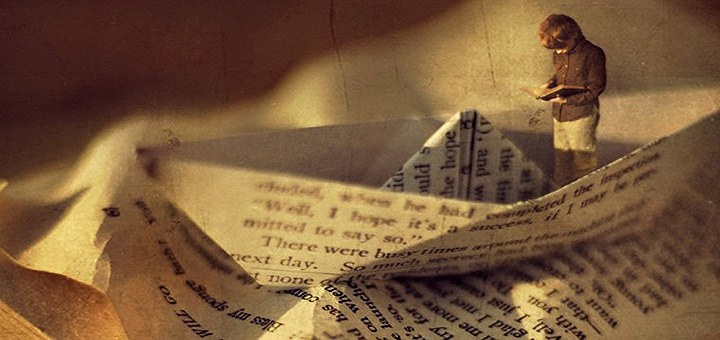 